Republic of the Philippines 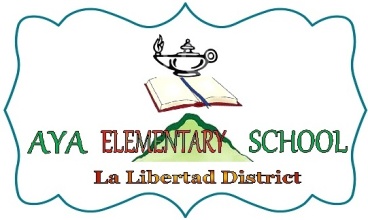 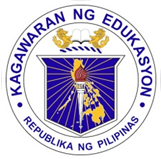 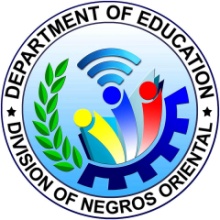 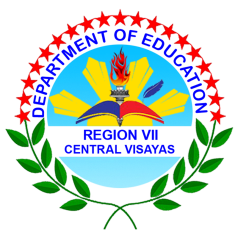 DEPARTMENT OF EDUCATIONRegion VII, Central VisayasDivision of Negros OrientalDistrict of La LibertadJune  24, 2014ADMEL L. LAQUINONTeacher- I	Aya Elementary SchoolSir:Greetings!You are hereby designated Officer-In-Charge of Aya Elementary School every time the undersigned is on official business, on leave or any instances that he is out of the school. You are expected to discharge the duties and make decisions as designated school head when it is deemed necessary.Thank you and more power!Very truly yours,DICKY R. ELENTORIO   School Head